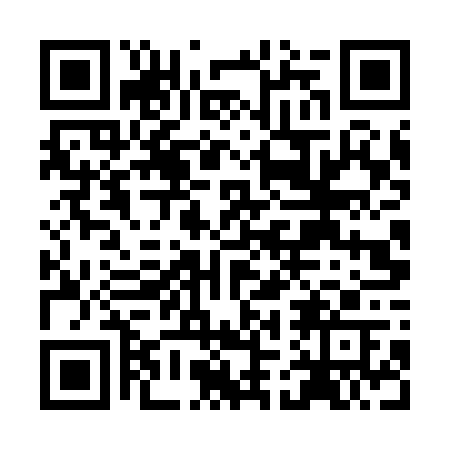 Ramadan times for Juruena, BrazilMon 11 Mar 2024 - Wed 10 Apr 2024High Latitude Method: NonePrayer Calculation Method: Muslim World LeagueAsar Calculation Method: ShafiPrayer times provided by https://www.salahtimes.comDateDayFajrSuhurSunriseDhuhrAsrIftarMaghribIsha11Mon4:484:485:5912:063:226:126:127:1912Tue4:484:485:5912:053:226:116:117:1813Wed4:494:495:5912:053:226:116:117:1714Thu4:494:495:5912:053:226:106:107:1615Fri4:494:495:5912:043:226:096:097:1616Sat4:494:495:5912:043:226:096:097:1517Sun4:494:496:0012:043:226:086:087:1418Mon4:494:496:0012:043:226:076:077:1419Tue4:494:496:0012:033:226:076:077:1320Wed4:494:496:0012:033:226:066:067:1221Thu4:494:496:0012:033:226:056:057:1222Fri4:494:496:0012:023:216:056:057:1123Sat4:494:496:0012:023:216:046:047:1024Sun4:504:506:0012:023:216:036:037:1025Mon4:504:506:0012:023:216:036:037:0926Tue4:504:506:0012:013:216:026:027:0827Wed4:504:506:0012:013:216:016:017:0828Thu4:504:506:0012:013:216:016:017:0729Fri4:504:506:0012:003:206:006:007:0730Sat4:504:506:0012:003:205:595:597:0631Sun4:504:506:0012:003:205:595:597:051Mon4:504:506:0011:593:205:585:587:052Tue4:504:506:0111:593:205:585:587:043Wed4:504:506:0111:593:195:575:577:034Thu4:504:506:0111:593:195:565:567:035Fri4:504:506:0111:583:195:565:567:026Sat4:504:506:0111:583:195:555:557:027Sun4:504:506:0111:583:195:545:547:018Mon4:504:506:0111:573:185:545:547:009Tue4:504:506:0111:573:185:535:537:0010Wed4:504:506:0111:573:185:535:536:59